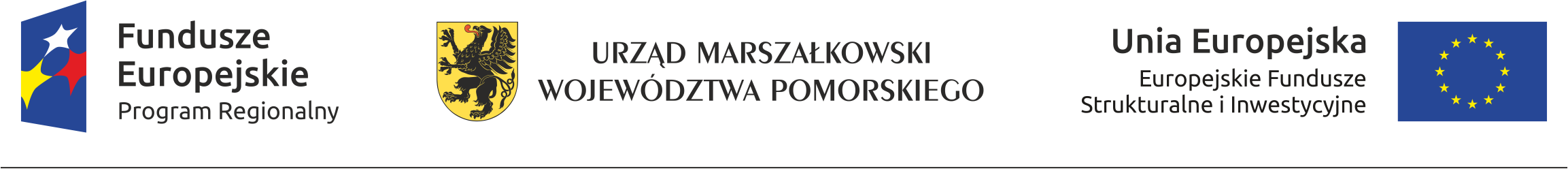 Załącznik nr 4 do Regulaminu konkursuprzyjętego uchwałą nr 1379/201/16 Zarządu Województwa Pomorskiegoz dnia 29 grudnia 2016 rokuBIZNESPLAN
(WZÓR)Dla Wnioskodawcówubiegających się o wsparcie w ramach Regionalnego Programu Operacyjnego Województwa Pomorskiegona lata 2014-2020Oś Priorytetowa 2 PrzedsiębiorstwaDziałanie 2.2 Inwestycje profilowanePoddziałanie 2.2.1 Inwestycje profilowane – wsparcie dotacyjneWersja z dnia 29-12-2016 r.INFORMACJE OGÓLNE:Biznesplan jest niezbędnym załącznikiem do wniosku o dofinasowanie projektu. Sporządzany jest w celu dokonania analizy i uzasadnienia realizacji planowanego przedsięwzięcia. Przedmiotowy dokument powinien także wykazać, że uzasadnione jest objęcie tego przedsięwzięcia wsparciem w ramach RPO WP 2014-2020.Na etapie składania wniosku o dofinansowanie Wnioskodawca będzie musiał dostarczyć niniejszy biznesplan (wersja papierowa i elektroniczna) oraz arkusz kalkulacyjny w formacie XLS lub równoważnym, zawierający tabele oraz wyliczenia do analizy finansowej (tylko wersja elektroniczna).W rozdziale 3.4. Analiza finansowa należy przedstawić przyjęte do wyliczeń założenia, a także podsumowanie przedstawiające najważniejsze wyniki przeprowadzonej analizy. Dlatego też niezbędnym elementem dostarczanym na etapie składania wniosku będzie arkusz kalkulacyjny, zawierający wszystkie wymagane wyliczenia. Muszą one zawierać jawne (nie ukryte) i działające formuły przedstawiające przeprowadzone analizy i ich wyniki.Przy sporządzaniu biznesplanu należy ponadto mieć na względzie konieczność zachowania zgodności z zapisami rozporządzeń i innych aktów prawnych wskazanych w Zasadach wdrażania RPO WP 2014-2020 oraz regulaminie konkursu.Biznesplan musi być podpisany przez osoby uprawnione do reprezentowania Wnioskodawcy.W biznesplanie nie należy zostawiać pól niewypełnionych – w przypadku, gdy jakakolwiek pozycja wynosi „0” lub „nie dotyczy”, należy ją w ten sposób wypełnić.SPIS TREŚCISEKCJA 1 POTENCJAŁ WNIOSKODAWCY I PARTNERÓW	41.1. Opis Wnioskodawcy i jego ewentualnych Partnerów	4Podstawowe informacje o Wnioskodawcy	4Podstawowe informacje o Partnerze (jeśli dotyczy)	41.2. Opis prowadzonej działalności	4Opis przedmiotu działalności przedsiębiorstwa	4Aktualne zdolności wytwórcze	5Konkurencja na rynku	5SEKCJA 2 OPIS PRZEDMIOTU PROJEKTU	6Bariery w rozwoju Wnioskodawcy	6Gotowość Wnioskodawcy do realizacji projektu	6Analiza wariantów	6Szczegóły techniczne przedmiotu projektu	6Produkt/usługa	6Przychody ze sprzedaży produktów/usług	7Technologie informacyjno-komunikacyjne	8Oszczędność surowców i energii	9SEKCJA 3 ANALIZA FINANSOWA PROJEKTU	103.1. Nakłady na realizację projektu.	10Zakres rzeczowo-finansowy Projektu	103.2. Występowanie pomocy publicznej w projekcie.	10Regionalna pomoc inwestycyjna (jeśli dotyczy)	11Pomoc de minimis (jeśli dotyczy)	12Pomoc na inwestycje w układy wysokosprawnej kogeneracji oraz na propagowanie energii ze źródeł odnawialnych (jeśli dotyczy)	12Pomoc inwestycyjna na infrastrukturę energetyczną (jeśli dotyczy)	133.3. Źródła finansowania projektu, w tym sposoby pozyskania wkładu własnego.	13Źródła finansowania projektu	133.4. Analiza finansowa	13Założenia i zestawienie wyników	14SEKCJA 4 SPOSÓB ZARZĄDZANIA PROJEKTEM	15Personel Wnioskodawcy/Partnerów oraz sposób wdrażania projektu	15SEKCJA 1 POTENCJAŁ WNIOSKODAWCY I PARTNERÓW1.1. Opis Wnioskodawcy i jego ewentualnych Partnerów1.2. Opis prowadzonej działalnościSEKCJA 2 OPIS PRZEDMIOTU PROJEKTUUWAGA!!W przypadku wypełniania poniższej tabeli, liczba kolumn (lat) po kolumnie „Okres poprzedzający” powinna odzwierciedlać okres realizacji Projektu wraz z zachowaniem jego trwałości – 3 lata od zakończenia realizacji Projektu. Np. jeżeli okres realizacji Projektu wynosi 2 lata (2017 i 2018), a trwałość Projektu po zakończeniu jego realizacji powinna obejmować 3 kolejne lata (2019, 2020 i 2021) to suma kolumn po „okresie poprzedzającym” (bez jego uwzględnienia) wynosi 5.W przypadku niewystarczającej liczby kolumn Wnioskodawca powinien dostawić brakujące lub usunąć niepotrzebne kolumny (jedynie kolumny z latami).SEKCJA 3 ANALIZA FINANSOWA PROJEKTU3.1. Nakłady na realizację projektu.3.2. Występowanie pomocy publicznej w projekcie.W ramach niniejszego rozdziału należy opisać zagadnienia związane z występowaniem pomocy publicznej w projekcie. Katalog dopuszczalnych programów pomocowych, w oparciu o które udzielana będzie pomoc publiczna określony jest w regulaminie konkursu. Należy odnieść się tylko do kategorii pomocy, w ramach której ubiegamy się o wsparcie (wynikającej z rozporządzenia wybranego w punkcie A.10.1 wniosku o dofinansowanie). Pomocne będą również szczegółowe zapisy wskazane 
w wytycznych dotyczących pomocy publicznej stanowiących załącznik nr 6 do Zasad wdrażania RPO WP 2014-2020.3.3. Źródła finansowania projektu, w tym sposoby pozyskania wkładu własnego.3.4. Analiza finansowaAnaliza finansowa powinna być sporządzona w układzie - bilans, rachunek zysków i strat oraz rachunek przepływów pieniężnych. Analizę należy przeprowadzić w cenach stałych przyjmując finansową stopę dyskontową na poziomie 4%. Analiza finansowa powinna zostać przeprowadzona dla przedziału czasowego od roku poprzedzającego rok złożenia wniosku o dofinansowanie projektu do przewidywanego roku zakończenia okresu trwałości projektu, o którym mowa w art. 71 Rozporządzenia ogólnego. W arkuszu należy również przeanalizować sytuację finansową Wnioskodawcy wyliczając dla poszczególnych lat m. in.: wskaźniki pokrycia aktywów trwałych kapitałem własnym i stałym;wskaźnik zadłużenia kapitałów własnych;pokrycie zobowiązań nadwyżką pieniężną;wskaźnik płynności szybkiej;wskaźniki rentowności kapitałów własnych i aktywów. W tym rozdziale biznesplanu należy przedstawić założenia i zbiorcze zestawienie najważniejszych wyników otrzymanych z analizy przedstawionej w arkuszu kalkulacyjnym. Ponadto, należy podać wskaźniki finansowej efektywności projektu wraz z ich interpretacją (NPV, IRR). Sama analiza powinna być zamieszczona w arkuszu kalkulacyjnym w formacie XLS lub równoważnym zawierającym jawne (nie ukryte) i działające formuły przedstawiające przeprowadzone analizy i ich wyniki. SEKCJA 4 SPOSÓB ZARZĄDZANIA PROJEKTEMPodpis Wnioskodawcy:Podstawowe informacje o Wnioskodawcy Podstawowe informacje o Wnioskodawcy Należy podać podstawowe dane dotyczące Wnioskodawcy. Należy także podać informacje o powiązaniach Wnioskodawcy z innymi podmiotami (jeśli takie występują) oraz o posiadanych udziałach w innych podmiotach. Należy podać podstawowe dane dotyczące Wnioskodawcy. Należy także podać informacje o powiązaniach Wnioskodawcy z innymi podmiotami (jeśli takie występują) oraz o posiadanych udziałach w innych podmiotach. 1. Pełna nazwa Wnioskodawcy2. Forma prawna3. Forma własności (wraz ze wskazaniem głównych udziałowców lub akcjonariuszy)4. Czy przedsiębiorstwo pozostaje w relacji przedsiębiorstw/podmiotów partnerskich (jeżeli tak proszę podać % udziałów w tych podmiotach)5. Czy przedsiębiorstwo pozostaje w relacji przedsiębiorstw/podmiotów powiązanych (jeżeli tak proszę podać % udziału w tych podmiotach)6. Wielkość przedsiębiorstwa z uwzględnieniem relacji partnerskich i powiązanych (mikro, małe, średnie)Podstawowe informacje o Partnerze (jeśli dotyczy)Podstawowe informacje o Partnerze (jeśli dotyczy)W przypadku projektów realizowanych w partnerstwie (zgodnie z rozdziałem 3.5 Zasad wdrażania RPO WP 2014-2020) należy podać podstawowe dane dotyczące Partnera/ów. Należy także podać informacje o powiązaniach Partnera/ów z innymi podmiotami (jeśli takie występują) oraz o posiadanych udziałach w innych podmiotach. 
W przypadku większej liczby Partnerów należy skopiować tabelę w zależności od potrzeb.W przypadku projektów realizowanych w partnerstwie (zgodnie z rozdziałem 3.5 Zasad wdrażania RPO WP 2014-2020) należy podać podstawowe dane dotyczące Partnera/ów. Należy także podać informacje o powiązaniach Partnera/ów z innymi podmiotami (jeśli takie występują) oraz o posiadanych udziałach w innych podmiotach. 
W przypadku większej liczby Partnerów należy skopiować tabelę w zależności od potrzeb.1. Pełna nazwa Partnera2. Forma prawna3. Forma własności (wraz ze wskazaniem głównych udziałowców lub akcjonariuszy)4. Czy przedsiębiorstwo pozostaje w relacji przedsiębiorstw/podmiotów partnerskich (jeżeli tak proszę podać % udziałów w tych podmiotach)5. Czy przedsiębiorstwo pozostaje w relacji przedsiębiorstw/podmiotów powiązanych (jeżeli tak proszę podać % udziału w tych podmiotach)6. Wielkość przedsiębiorstwa z uwzględnieniem relacji partnerskich i powiązanych (mikro, małe, średnie)Opis przedmiotu działalności przedsiębiorstwaOpis przedmiotu działalności przedsiębiorstwaNależy opisać przedmiot działalności w kontekście planowanego do realizacji projektu. Należy przedstawić min.: datę rozpoczęcia działalności, miejsce/miejsca wykonywania działalności, doświadczenie Wnioskodawcy w danej branży, posiadane certyfikaty i nagrody (w przypadku nowopowstałych przedsiębiorstw można skupić się na przyczynach jakie skłoniły Wnioskodawcę do założenia działalności)Należy opisać przedmiot działalności w kontekście planowanego do realizacji projektu. Należy przedstawić min.: datę rozpoczęcia działalności, miejsce/miejsca wykonywania działalności, doświadczenie Wnioskodawcy w danej branży, posiadane certyfikaty i nagrody (w przypadku nowopowstałych przedsiębiorstw można skupić się na przyczynach jakie skłoniły Wnioskodawcę do założenia działalności)1. Historia działalności2. Przedmiot działalności3. Rynek na którym prowadzona jest działalność4. Miejsce i doświadczenie na wskazanym rynku5. Posiadane certyfikaty, nagrody6. Jakie najważniejsze inwestycje Wnioskodawca realizował w ciągu ostatnich 24 miesięcy? Proszę podać ich zakres rzeczowy oraz wartość.Aktualne zdolności wytwórczeAktualne zdolności wytwórczeAktualne zdolności wytwórczeAktualne zdolności wytwórczeAby posiadać ofertę produktów lub usług, niezbędne są środki produkcji, np.: maszyny, urządzenia, zaplecze materiałowe oraz pomieszczenia. Proszę wymienić aktualnie posiadane zasoby.Aby posiadać ofertę produktów lub usług, niezbędne są środki produkcji, np.: maszyny, urządzenia, zaplecze materiałowe oraz pomieszczenia. Proszę wymienić aktualnie posiadane zasoby.Aby posiadać ofertę produktów lub usług, niezbędne są środki produkcji, np.: maszyny, urządzenia, zaplecze materiałowe oraz pomieszczenia. Proszę wymienić aktualnie posiadane zasoby.Aby posiadać ofertę produktów lub usług, niezbędne są środki produkcji, np.: maszyny, urządzenia, zaplecze materiałowe oraz pomieszczenia. Proszę wymienić aktualnie posiadane zasoby.1. Proszę opisać posiadane pomieszczenia niezbędne do realizacji Projektu (wielkość powierzchni, warunki itp.). Czy należy zwiększyć ich powierzchnię lub lokalizację na potrzeby Projektu?2. Proszę określić posiadane zasoby techniczne.Rodzaj maszyny/urządzeniaRok produkcjiSzacunkowa wartość(z uwzględnieniem stopnia zużycia)2. Proszę określić posiadane zasoby techniczne.2. Proszę określić posiadane zasoby techniczne.Konkurencja na rynkuKonkurencja na rynkuKonkurencja na rynkuProszę wskazać głównych konkurentów (konkretna nazwa konkurenta) na rynku oraz dokonać oceny opisowej ich produktów/usług/towarów pod względem jakości i ceny w odniesieniu do obecnej i przyszłej oferty własnej.Proszę wskazać głównych konkurentów (konkretna nazwa konkurenta) na rynku oraz dokonać oceny opisowej ich produktów/usług/towarów pod względem jakości i ceny w odniesieniu do obecnej i przyszłej oferty własnej.Proszę wskazać głównych konkurentów (konkretna nazwa konkurenta) na rynku oraz dokonać oceny opisowej ich produktów/usług/towarów pod względem jakości i ceny w odniesieniu do obecnej i przyszłej oferty własnej.NazwaJakośćCenaOferta WnioskodawcyNazwa Konkurenta 1Nazwa Konkurenta 2Nazwa Konkurenta NBariery w rozwoju WnioskodawcyNależy zidentyfikować problem, na który odpowiedzią ma być realizacja niniejszego projektu. Proszę szczegółowo opisać napotkane problemy, a następnie uzasadnić konieczność ich rozwiązania.Gotowość Wnioskodawcy do realizacji projektuNależy wskazać gotowość Wnioskodawcy do realizacji projektu pod względem prawnym, technicznym i organizacyjnym.Analiza wariantówAnaliza wariantówNależy dokonać analizy wariantów możliwych sposobów rozwiązania zidentyfikowanego problemu.Należy dokonać analizy wariantów możliwych sposobów rozwiązania zidentyfikowanego problemu.1. Proszę jasno zidentyfikować możliwe, wykonalne rozwiązania. 2. W formie analizy wielokryterialnej, opartej na kryteriach jakościowych, proszę porównać i ocenić możliwe do zastosowania rozwiązania.3. W oparciu o kryteria ilościowe proszę wskazać optymalne rozwiązanie dla zidentyfikowanego problemu.Szczegóły techniczne przedmiotu projektuSzczegóły techniczne przedmiotu projektu1. Lokalizacja Projektu (adres). Proszę również wskazać, że Wnioskodawca dysponuje prawem (i na jakiej podstawie) do dysponowania nieruchomością na cele realizacji projektu.2. Proszę podać uzasadnienie do wszystkich kosztów/wydatków wykazanych w rozdziale 3.1, w tym opisać specyfikację techniczną planowanych maszyn i urządzeń oraz uzasadnić, że jest ona adekwatna do wymagań przedsięwzięcia.3. Proszę opisać szczegółowo sposób montażu maszyn
i urządzeń oraz ich powiązania z istniejącą już infrastrukturą.4. Proszę poniżej wymienić działania, które zostaną bądź zostały podjęte i są związane z budową bądź eksploatacją planowanej inwestycji, a nie zostały objęte kategorią kosztów kwalifikowalnych 
i niekwalifikowalnych, takie jak np. budowa/modernizacja pomieszczeń, w których zostaną ustawione urządzenia lub wyposażenie, wykonanie bądź przebudowa instalacji, do których zostaną podłączone urządzenia i maszyny, konieczność zmiany sposobu użytkowania obiektu lub jego części itp. 4. Proszę poniżej wymienić działania, które zostaną bądź zostały podjęte i są związane z budową bądź eksploatacją planowanej inwestycji, a nie zostały objęte kategorią kosztów kwalifikowalnych 
i niekwalifikowalnych, takie jak np. budowa/modernizacja pomieszczeń, w których zostaną ustawione urządzenia lub wyposażenie, wykonanie bądź przebudowa instalacji, do których zostaną podłączone urządzenia i maszyny, konieczność zmiany sposobu użytkowania obiektu lub jego części itp. Szczegółowy opis działaniaTermin wykonania4.1.4.2.4.3.…Produkt/usługaProdukt/usługaNależy przedstawić informacje na temat dotychczasowych oraz nowych/ulepszonych produktów/usług.(wypełnić tylko dla typu projektu: Inwestycje w przedsiębiorstwach służące poszerzeniu rynków zbytu lub palety oferowanych produktów/usług albo znaczącej poprawie ich jakości – projekty wpisujące się w obszary inteligentnej specjalizacji)Należy przedstawić informacje na temat dotychczasowych oraz nowych/ulepszonych produktów/usług.(wypełnić tylko dla typu projektu: Inwestycje w przedsiębiorstwach służące poszerzeniu rynków zbytu lub palety oferowanych produktów/usług albo znaczącej poprawie ich jakości – projekty wpisujące się w obszary inteligentnej specjalizacji)1. Proszę opisać krótko dotychczasowe produkty/usługi.2. Proszę opisać nowe produkty/usługi, które pojawią się w wyniku realizacji projektu.Opis powinien być spójny ze wskaźnikami określonymi w punkcie C.7 wniosku o dofinansowanie Projektu.3. Proszę opisać udoskonalone produkty/usługi, które pojawią się w wyniku realizacji projektu.4. Jak będzie wyglądał proces techniczny/technologiczny produkcji/świadczenia usługi 
w przypadku planowanej inwestycji.5. Kim będą potencjalni nabywcy nowych/udoskonalonych produktów/usług? Proszę podać szacunkową liczbę potencjalnych klientów.6. Czy w wyniku realizacji inwestycji nowe produkty/usługi będą przeznaczone na rynek lokalny (województwo pomorskie), krajowy lub eksport?7. W przypadku poszerzenia rynków zbytu dla dotychczasowych lub ulepszonych produktów/usług (bez uwzględniania nowych produktów/usług), czy będą one przeznaczone na rynek zagraniczny? Jeżeli tak, należy wskazać rynek 
i rozmiar eksportu?Przychody ze sprzedaży produktów/usługPrzychody ze sprzedaży produktów/usługPrzychody ze sprzedaży produktów/usługPrzychody ze sprzedaży produktów/usługPrzychody ze sprzedaży produktów/usługPrzychody ze sprzedaży produktów/usługPrzychody ze sprzedaży produktów/usługPoniżej należy określić przewidywane przychody w PLN ze sprzedaży podstawowych produktów/usług 
w rozbiciu na przychody z dotychczasowych produktów/usług oraz nowych i udoskonalonych.(wypełnić tylko dla typu projektu: Inwestycje w przedsiębiorstwach służące poszerzeniu rynków zbytu lub palety oferowanych produktów/usług albo znaczącej poprawie ich jakości – projekty wpisujące się w obszary inteligentnej specjalizacji)Poniżej należy określić przewidywane przychody w PLN ze sprzedaży podstawowych produktów/usług 
w rozbiciu na przychody z dotychczasowych produktów/usług oraz nowych i udoskonalonych.(wypełnić tylko dla typu projektu: Inwestycje w przedsiębiorstwach służące poszerzeniu rynków zbytu lub palety oferowanych produktów/usług albo znaczącej poprawie ich jakości – projekty wpisujące się w obszary inteligentnej specjalizacji)Poniżej należy określić przewidywane przychody w PLN ze sprzedaży podstawowych produktów/usług 
w rozbiciu na przychody z dotychczasowych produktów/usług oraz nowych i udoskonalonych.(wypełnić tylko dla typu projektu: Inwestycje w przedsiębiorstwach służące poszerzeniu rynków zbytu lub palety oferowanych produktów/usług albo znaczącej poprawie ich jakości – projekty wpisujące się w obszary inteligentnej specjalizacji)Poniżej należy określić przewidywane przychody w PLN ze sprzedaży podstawowych produktów/usług 
w rozbiciu na przychody z dotychczasowych produktów/usług oraz nowych i udoskonalonych.(wypełnić tylko dla typu projektu: Inwestycje w przedsiębiorstwach służące poszerzeniu rynków zbytu lub palety oferowanych produktów/usług albo znaczącej poprawie ich jakości – projekty wpisujące się w obszary inteligentnej specjalizacji)Poniżej należy określić przewidywane przychody w PLN ze sprzedaży podstawowych produktów/usług 
w rozbiciu na przychody z dotychczasowych produktów/usług oraz nowych i udoskonalonych.(wypełnić tylko dla typu projektu: Inwestycje w przedsiębiorstwach służące poszerzeniu rynków zbytu lub palety oferowanych produktów/usług albo znaczącej poprawie ich jakości – projekty wpisujące się w obszary inteligentnej specjalizacji)Poniżej należy określić przewidywane przychody w PLN ze sprzedaży podstawowych produktów/usług 
w rozbiciu na przychody z dotychczasowych produktów/usług oraz nowych i udoskonalonych.(wypełnić tylko dla typu projektu: Inwestycje w przedsiębiorstwach służące poszerzeniu rynków zbytu lub palety oferowanych produktów/usług albo znaczącej poprawie ich jakości – projekty wpisujące się w obszary inteligentnej specjalizacji)Poniżej należy określić przewidywane przychody w PLN ze sprzedaży podstawowych produktów/usług 
w rozbiciu na przychody z dotychczasowych produktów/usług oraz nowych i udoskonalonych.(wypełnić tylko dla typu projektu: Inwestycje w przedsiębiorstwach służące poszerzeniu rynków zbytu lub palety oferowanych produktów/usług albo znaczącej poprawie ich jakości – projekty wpisujące się w obszary inteligentnej specjalizacji)Produkt/usługa dotychczasowaOkres poprzedzający (n-1)(20…)Rok złożenia wniosku (n)(20…) Rok n+1(20…)Rok n+2(20…)Rok n+3(20…)Rok n+4(20…)123…Suma przychodów
 z dotychczasowych produktów/usługProdukt/usługa udoskonalonaOkres poprzedzający (n-1)(20…)Rok złożenia wniosku (n)(20…) Rok n+1(20…)Rok n+2(20…)Rok n+3(20…)Rok n+4(20…)123…Suma przychodów z udoskonalonych produktów/usługProdukt/usługa nowaOkres poprzedzający (n-1)(20…)Rok złożenia wniosku (n)(20…) Rok n+1(20…)Rok n+2(20…)Rok n+3(20…)Rok n+4(20…)123…Suma przychodów z nowych produktów/usługSuma przychodów ogółem z działalności produkcyjnej/usługowejProszę uzasadnić, że podane powyżej wielkości są realne do osiągnięcia. Proszę opisać i uzasadnić przyjęte założenia (np. poziom cen, ilość produktów/usług, spadek/wzrost wielkości sprzedaży w kolejnych latach). Proszę podać uzasadnienie odnoszące się do sytuacji rynkowej, jakości, zmian w kosztach itp.Proszę uzasadnić, że podane powyżej wielkości są realne do osiągnięcia. Proszę opisać i uzasadnić przyjęte założenia (np. poziom cen, ilość produktów/usług, spadek/wzrost wielkości sprzedaży w kolejnych latach). Proszę podać uzasadnienie odnoszące się do sytuacji rynkowej, jakości, zmian w kosztach itp.Proszę uzasadnić, że podane powyżej wielkości są realne do osiągnięcia. Proszę opisać i uzasadnić przyjęte założenia (np. poziom cen, ilość produktów/usług, spadek/wzrost wielkości sprzedaży w kolejnych latach). Proszę podać uzasadnienie odnoszące się do sytuacji rynkowej, jakości, zmian w kosztach itp.Proszę uzasadnić, że podane powyżej wielkości są realne do osiągnięcia. Proszę opisać i uzasadnić przyjęte założenia (np. poziom cen, ilość produktów/usług, spadek/wzrost wielkości sprzedaży w kolejnych latach). Proszę podać uzasadnienie odnoszące się do sytuacji rynkowej, jakości, zmian w kosztach itp.Proszę uzasadnić, że podane powyżej wielkości są realne do osiągnięcia. Proszę opisać i uzasadnić przyjęte założenia (np. poziom cen, ilość produktów/usług, spadek/wzrost wielkości sprzedaży w kolejnych latach). Proszę podać uzasadnienie odnoszące się do sytuacji rynkowej, jakości, zmian w kosztach itp.Proszę uzasadnić, że podane powyżej wielkości są realne do osiągnięcia. Proszę opisać i uzasadnić przyjęte założenia (np. poziom cen, ilość produktów/usług, spadek/wzrost wielkości sprzedaży w kolejnych latach). Proszę podać uzasadnienie odnoszące się do sytuacji rynkowej, jakości, zmian w kosztach itp.Proszę uzasadnić, że podane powyżej wielkości są realne do osiągnięcia. Proszę opisać i uzasadnić przyjęte założenia (np. poziom cen, ilość produktów/usług, spadek/wzrost wielkości sprzedaży w kolejnych latach). Proszę podać uzasadnienie odnoszące się do sytuacji rynkowej, jakości, zmian w kosztach itp.Technologie informacyjno-komunikacyjneTechnologie informacyjno-komunikacyjneNależy wskazać dotychczasowe oraz nowe, związane z projektem, technologie informacyjno-komunikacyjne.(wypełnić tylko dla typu projektu: Inwestycje w przedsiębiorstwach służące poprawie efektywności dzięki wykorzystaniu technologii informacyjno-komunikacyjnych)Należy wskazać dotychczasowe oraz nowe, związane z projektem, technologie informacyjno-komunikacyjne.(wypełnić tylko dla typu projektu: Inwestycje w przedsiębiorstwach służące poprawie efektywności dzięki wykorzystaniu technologii informacyjno-komunikacyjnych)1. Proszę opisać krótko dotychczasowe technologie informacyjno-komunikacyjne wykorzystywane w przedsiębiorstwie2. Proszę opisać szczegółowo nowe technologie, które będą wdrożone w związku z realizacją projektu (poszczególne moduły, funkcjonalność itp.)3. Proszę opisać konkretnie na czym będzie polegała poprawa efektywności w związku z wdrożoną technologią informacyjno-komunikacyjną. Jeżeli to możliwe proszę przedstawić kalkulację tej efektywności.Oszczędność surowców i energii Oszczędność surowców i energii Należy przedstawić informacje dotyczące wykorzystywania zasobów/emisji szkodliwych substancji w procesie produkcyjnym.(wypełnić tylko dla typu projektu: Inwestycje w przedsiębiorstwach służące redukcji wodo-, surowco-, materiało-, transporto- i energochłonności procesów produkcyjnych, tj. m.in. oszczędność surowców i energii oraz ograniczenie emisji szkodliwych substancji do środowiska)Należy przedstawić informacje dotyczące wykorzystywania zasobów/emisji szkodliwych substancji w procesie produkcyjnym.(wypełnić tylko dla typu projektu: Inwestycje w przedsiębiorstwach służące redukcji wodo-, surowco-, materiało-, transporto- i energochłonności procesów produkcyjnych, tj. m.in. oszczędność surowców i energii oraz ograniczenie emisji szkodliwych substancji do środowiska)1. Proszę opisać dotychczasowy poziom wykorzystywania zasobów/emisji szkodliwych substancji do środowiska w procesie produkcyjnym istotnych z punktu widzenia realizacji niniejszego projektu.2. Proszę opisać szczegółowo rozwiązania będące przedmiotem projektu, które będą miały wpływ na redukcję zasobów/ograniczenie emisji szkodliwych substancji do środowiska.3. Proszę wskazać kalkulację oszczędności poszczególnych zasobów/ograniczenia emisji szkodliwych substancji do środowiska (np. w porównaniu ze stanem przed realizacją projektu w przeliczeniu na jednostkę) dzięki realizacji niniejszego projektu.Zakres rzeczowo-finansowy ProjektuZakres rzeczowo-finansowy ProjektuZakres rzeczowo-finansowy ProjektuZakres rzeczowo-finansowy ProjektuZakres rzeczowo-finansowy ProjektuZakres rzeczowo-finansowy ProjektuNależy przedstawić zakres planowanej inwestycji (np. budowa, zakup poszczególnych maszyn i urządzeń, zakup poszczególnych wartości niematerialnych i prawnych). Należy odnieść się do całokształtu działań, wskazując 
w punkcie 1 wyłącznie koszty/wydatki kwalifikowalne, a w punkcie 2 wyłącznie koszty/wydatki niekwalifikowalne.UWAGA: Informacje zawarte w tabeli powinny korespondować z Sekcją C Wniosku o dofinansowanie (suma kosztów kwalifikowalnych oraz suma kosztów niekwalifikowalnych powinny być tożsame z tymi, które są we wniosku o dofinansowanie)Należy przedstawić zakres planowanej inwestycji (np. budowa, zakup poszczególnych maszyn i urządzeń, zakup poszczególnych wartości niematerialnych i prawnych). Należy odnieść się do całokształtu działań, wskazując 
w punkcie 1 wyłącznie koszty/wydatki kwalifikowalne, a w punkcie 2 wyłącznie koszty/wydatki niekwalifikowalne.UWAGA: Informacje zawarte w tabeli powinny korespondować z Sekcją C Wniosku o dofinansowanie (suma kosztów kwalifikowalnych oraz suma kosztów niekwalifikowalnych powinny być tożsame z tymi, które są we wniosku o dofinansowanie)Należy przedstawić zakres planowanej inwestycji (np. budowa, zakup poszczególnych maszyn i urządzeń, zakup poszczególnych wartości niematerialnych i prawnych). Należy odnieść się do całokształtu działań, wskazując 
w punkcie 1 wyłącznie koszty/wydatki kwalifikowalne, a w punkcie 2 wyłącznie koszty/wydatki niekwalifikowalne.UWAGA: Informacje zawarte w tabeli powinny korespondować z Sekcją C Wniosku o dofinansowanie (suma kosztów kwalifikowalnych oraz suma kosztów niekwalifikowalnych powinny być tożsame z tymi, które są we wniosku o dofinansowanie)Należy przedstawić zakres planowanej inwestycji (np. budowa, zakup poszczególnych maszyn i urządzeń, zakup poszczególnych wartości niematerialnych i prawnych). Należy odnieść się do całokształtu działań, wskazując 
w punkcie 1 wyłącznie koszty/wydatki kwalifikowalne, a w punkcie 2 wyłącznie koszty/wydatki niekwalifikowalne.UWAGA: Informacje zawarte w tabeli powinny korespondować z Sekcją C Wniosku o dofinansowanie (suma kosztów kwalifikowalnych oraz suma kosztów niekwalifikowalnych powinny być tożsame z tymi, które są we wniosku o dofinansowanie)Należy przedstawić zakres planowanej inwestycji (np. budowa, zakup poszczególnych maszyn i urządzeń, zakup poszczególnych wartości niematerialnych i prawnych). Należy odnieść się do całokształtu działań, wskazując 
w punkcie 1 wyłącznie koszty/wydatki kwalifikowalne, a w punkcie 2 wyłącznie koszty/wydatki niekwalifikowalne.UWAGA: Informacje zawarte w tabeli powinny korespondować z Sekcją C Wniosku o dofinansowanie (suma kosztów kwalifikowalnych oraz suma kosztów niekwalifikowalnych powinny być tożsame z tymi, które są we wniosku o dofinansowanie)Należy przedstawić zakres planowanej inwestycji (np. budowa, zakup poszczególnych maszyn i urządzeń, zakup poszczególnych wartości niematerialnych i prawnych). Należy odnieść się do całokształtu działań, wskazując 
w punkcie 1 wyłącznie koszty/wydatki kwalifikowalne, a w punkcie 2 wyłącznie koszty/wydatki niekwalifikowalne.UWAGA: Informacje zawarte w tabeli powinny korespondować z Sekcją C Wniosku o dofinansowanie (suma kosztów kwalifikowalnych oraz suma kosztów niekwalifikowalnych powinny być tożsame z tymi, które są we wniosku o dofinansowanie)1. Wymienić jedynie koszty kwalifikowalne w ramach działań do zrealizowania1. Wymienić jedynie koszty kwalifikowalne w ramach działań do zrealizowania1. Wymienić jedynie koszty kwalifikowalne w ramach działań do zrealizowania1. Wymienić jedynie koszty kwalifikowalne w ramach działań do zrealizowania1. Wymienić jedynie koszty kwalifikowalne w ramach działań do zrealizowania1. Wymienić jedynie koszty kwalifikowalne w ramach działań do zrealizowaniaSzczegółowy opis kosztówJednostkaLiczba jednostekLiczba jednostekKoszt jednostkowy (w PLN)Koszty łączny (w PLN) 1.2.3.…RAZEM KOSZTY KWALIFIKOWALNE (PLN):RAZEM KOSZTY KWALIFIKOWALNE (PLN):2. Wymienić jedynie koszty niekwalifikowalne w ramach działań do zrealizowania2. Wymienić jedynie koszty niekwalifikowalne w ramach działań do zrealizowania2. Wymienić jedynie koszty niekwalifikowalne w ramach działań do zrealizowania2. Wymienić jedynie koszty niekwalifikowalne w ramach działań do zrealizowania2. Wymienić jedynie koszty niekwalifikowalne w ramach działań do zrealizowania2. Wymienić jedynie koszty niekwalifikowalne w ramach działań do zrealizowaniaSzczegółowy opis kosztówJednostkaLiczba jednostekLiczba jednostekKoszt jednostkowy (w PLN)Koszty łączny (w PLN) 1.2.3.…RAZEM KOSZTY NIEKWALIFIKOWALNE (PLN):RAZEM KOSZTY NIEKWALIFIKOWALNE (PLN):KOSZT CAŁKOWITY RAZEM (PLN):KOSZT CAŁKOWITY RAZEM (PLN):Regionalna pomoc inwestycyjna (jeśli dotyczy)Regionalna pomoc inwestycyjna (jeśli dotyczy)Należy przedstawić informacje dotyczące spełnienia wymogów rozporządzenia Ministra Infrastruktury i Rozwoju z dnia 3 września 2015 r. w sprawie udzielania regionalnej pomocy inwestycyjnej w ramach celu tematycznego 
3 w zakresie wzmacniania konkurencyjności mikroprzedsiębiorców, małych i średnich przedsiębiorców w ramach regionalnych programów operacyjnych na lata 2014-2020 (Dz. U. z 2015 r., poz. 1377), wydanego w oparciu 
o art. 14 rozporządzenia KE nr 651/2014 z dnia 17.06.2014 r. uznającego niektóre rodzaje pomocy za zgodne 
z rynkiem wewnętrznym w zastosowaniu art.107 i 108 Traktatu (Dz. U. UE L 187 z 26.06.2014).Należy przedstawić informacje dotyczące spełnienia wymogów rozporządzenia Ministra Infrastruktury i Rozwoju z dnia 3 września 2015 r. w sprawie udzielania regionalnej pomocy inwestycyjnej w ramach celu tematycznego 
3 w zakresie wzmacniania konkurencyjności mikroprzedsiębiorców, małych i średnich przedsiębiorców w ramach regionalnych programów operacyjnych na lata 2014-2020 (Dz. U. z 2015 r., poz. 1377), wydanego w oparciu 
o art. 14 rozporządzenia KE nr 651/2014 z dnia 17.06.2014 r. uznającego niektóre rodzaje pomocy za zgodne 
z rynkiem wewnętrznym w zastosowaniu art.107 i 108 Traktatu (Dz. U. UE L 187 z 26.06.2014).1. Proszę uzasadnić, że pomoc wywołuje tzw. „efekt zachęty”, czyli, że prace nad projektem rozpoczną się najwcześniej dzień po złożeniu wniosku o dofinansowanie.2. Proszę wskazać właściwą przesłankę (wraz z uzasadnieniem), dzięki której przedsięwzięcie spełnia definicję „inwestycji początkowej”3. W przypadku pomocy:przyznanej na zasadniczą zmianę procesu produkcji - koszty kwalifikowalne muszą przekraczać koszty amortyzacji aktywów związanej z działalnością podlegającą modernizacji w ciągu poprzedzających trzech lat obrotowych;przyznanej na dywersyfikację istniejącego zakładu - koszty kwalifikowalne muszą przekraczać o co najmniej 200 % wartość księgową ponownie wykorzystywanych aktywów, odnotowaną w roku obrotowym poprzedzającym rozpoczęcie prac;Proszę przedstawić kalkulację potwierdzającą spełnienie dodatkowych warunków udzielenia regionalnej pomocy inwestycyjnej.4. Jakiego rodzaju działalności 
(z uwzględnieniem kodów PKD) dotyczy realizowany projekt? 5. Jeżeli Wnioskodawca lub Partner prowadzi działalność wykluczoną ze wsparcia, ale projekt będzie dotyczył innej działalności, proszę opisać w jaki sposób będzie zapewniony brak odniesienia korzyści z regionalnej pomocy inwestycyjnej w działalności wykluczonej.Pomoc de minimis (jeśli dotyczy)Pomoc de minimis (jeśli dotyczy)Należy przedstawić informacje dotyczące spełnienia wymogów rozporządzenia Ministra Infrastruktury i Rozwoju z dnia 19 marca 2015 r. w sprawie udzielania pomocy de minimis w ramach regionalnych programów operacyjnych na lata 2014–2020 (Dz. U., Poz. 488) wydanego w oparciu o rozporządzenie KE nr 1407/2013 z dnia 18.12.2013 r. w sprawie stosowania art. 107 i 108 Traktatu o funkcjonowaniu Unii Europejskiej do pomocy de minimis (Dz. U. UE L 352 z 24.12.2013).Należy przedstawić informacje dotyczące spełnienia wymogów rozporządzenia Ministra Infrastruktury i Rozwoju z dnia 19 marca 2015 r. w sprawie udzielania pomocy de minimis w ramach regionalnych programów operacyjnych na lata 2014–2020 (Dz. U., Poz. 488) wydanego w oparciu o rozporządzenie KE nr 1407/2013 z dnia 18.12.2013 r. w sprawie stosowania art. 107 i 108 Traktatu o funkcjonowaniu Unii Europejskiej do pomocy de minimis (Dz. U. UE L 352 z 24.12.2013).1. Jakiego rodzaju działalności (z uwzględnieniem kodów PKD) dotyczy realizowany projekt? 2. Jeżeli Wnioskodawca lub Partner prowadzi działalność w sektorze transportu drogowego towarów lub działalność wykluczoną ze wsparcia, ale projekt będzie dotyczył innej działalności, proszę opisać w jaki sposób będzie zapewniony brak odniesienia korzyści z pomocy de mnimis w działalności wykluczonej.Pomoc na inwestycje w układy wysokosprawnej kogeneracji oraz na propagowanie energii ze źródeł odnawialnych (jeśli dotyczy)Pomoc na inwestycje w układy wysokosprawnej kogeneracji oraz na propagowanie energii ze źródeł odnawialnych (jeśli dotyczy)Należy przedstawić informacje dotyczące spełnienia wymogów rozporządzenia Ministra Infrastruktury i Rozwoju z dnia 3 września 2015 r. w sprawie udzielania pomocy na inwestycje w układy wysokosprawnej kogeneracji oraz na propagowanie energii ze źródeł odnawialnych w ramach regionalnych programów operacyjnych na lata 2014-2020 (Dz. U. poz. 1420), wydanego w oparciu o art. 40, 41 i 49 rozporządzenia KE nr 651/2014 z dnia 17.06.2014 r. uznającego niektóre rodzaje pomocy za zgodne z rynkiem wewnętrznym w zastosowaniu art. 107 i 108 Traktatu (Dz. U. UE L 187 z 26.06.2014).Należy przedstawić informacje dotyczące spełnienia wymogów rozporządzenia Ministra Infrastruktury i Rozwoju z dnia 3 września 2015 r. w sprawie udzielania pomocy na inwestycje w układy wysokosprawnej kogeneracji oraz na propagowanie energii ze źródeł odnawialnych w ramach regionalnych programów operacyjnych na lata 2014-2020 (Dz. U. poz. 1420), wydanego w oparciu o art. 40, 41 i 49 rozporządzenia KE nr 651/2014 z dnia 17.06.2014 r. uznającego niektóre rodzaje pomocy za zgodne z rynkiem wewnętrznym w zastosowaniu art. 107 i 108 Traktatu (Dz. U. UE L 187 z 26.06.2014).1. Proszę uzasadnić, że pomoc wywołuje tzw. „efekt zachęty”, czyli, że prace nad projektem rozpoczną się najwcześniej dzień po złożeniu wniosku o dofinansowanie.2. Jakiego rodzaju działalności 
(z uwzględnieniem kodów PKD) dotyczy realizowany projekt?3. Jeżeli Wnioskodawca lub Partner prowadzi działalność wykluczoną  ze wsparcia, ale projekt będzie dotyczył innej działalności, proszę opisać w jaki sposób będzie zapewniony brak odniesienia korzyści z tej pomocy w działalności wykluczonej.4. W przypadku inwestycji w układy wysokosprawnej kogeneracji proszę wskazać uzasadnienie dla spełnienia założeń wynikających z Art. 40 ust. 2 i 3 GBER5. W przypadku inwestycji w układy wysokosprawnej kogeneracji proszę wskazać kalkulację kosztów kwalifikowalnych zgodnie z Art. 40 ust. 4.6. W przypadku pomocy na propagowanie energii ze źródeł odnawialnych proszę wskazać na podstawie których kryteriów (wynikających z Art. 41 ust. 6 lit. a), b) czy c)) dokonano kalkulacji kosztów kwalifikowalnych.Proszę szczegółowo uzasadnić i przedstawić kalkulację kosztów kwalifikowalnych dla wcześniej wybranego kryterium.7. W przypadku pomocy na propagowanie energii ze źródeł odnawialnych proszę wskazać uzasadnienie dla spełnienia założeń wynikających z Art. 41 ust. 4 i 5.Źródła finansowania projektuŹródła finansowania projektuNależy przedstawić informacje dotyczące źródeł finansowania wydatków w projekcie w podziale na źródła finansowania wydatków kwalifikowalnych i wydatków niekwalifikowalnych. Powinny zostać również uwzględnione wszelkie uwarunkowania i regulacje wynikające z rozporządzeń dotyczących pomocy publicznej 
i pomocy de minimis. Przedstawione informacje dotyczące deklarowanych źródeł finansowania projektu muszą znaleźć odzwierciedlenie i być spójne z danymi zawartymi w arkuszach kalkulacyjnych stanowiących część analizy finansowej projektu.Należy przedstawić informacje dotyczące źródeł finansowania wydatków w projekcie w podziale na źródła finansowania wydatków kwalifikowalnych i wydatków niekwalifikowalnych. Powinny zostać również uwzględnione wszelkie uwarunkowania i regulacje wynikające z rozporządzeń dotyczących pomocy publicznej 
i pomocy de minimis. Przedstawione informacje dotyczące deklarowanych źródeł finansowania projektu muszą znaleźć odzwierciedlenie i być spójne z danymi zawartymi w arkuszach kalkulacyjnych stanowiących część analizy finansowej projektu.1. Z jakich źródeł będą finansowane koszty kwalifikowalne projektu?2. Z jakich źródeł będą finansowane koszty niekwalifikowalne projektu?3. Wnioskodawca powinien uwiarygodnić, że jest w stanie  sfinansować projekt, a w szczególności pokryć wkład własny. Jeżeli powyższe nie wynika z dokumentów finansowych proszę przedstawić i uwiarygodnić inne źródła (np. w postaci wyciągu z rachunku bankowego, promesy kredytowej, umowy pożyczki itp.).Założenia i zestawienie wynikówZałożenia i zestawienie wynikówNależy przedstawić informacje dotyczące analizy finansowej przedstawionej w arkuszu kalkulacyjnym.Należy przedstawić informacje dotyczące analizy finansowej przedstawionej w arkuszu kalkulacyjnym.1. Proszę podać założenia do analizy finansowej.2. Proszę podać wskaźniki finansowej efektywności projektu wraz z ich interpretacją (NPV, IRR).3. Proszę wskazać zbiorcze zestawienie najważniejszych wyników przeprowadzonej analizy.Personel Wnioskodawcy/Partnerów oraz sposób wdrażania projektuPersonel Wnioskodawcy/Partnerów oraz sposób wdrażania projektuNależy w sposób bardziej szczegółowy przedstawić sposób wdrażania projektu (wyłącznie w zakresie istotnym dla prawidłowego wdrożenia projektu).Należy w sposób bardziej szczegółowy przedstawić sposób wdrażania projektu (wyłącznie w zakresie istotnym dla prawidłowego wdrożenia projektu).1. Proszę określić strukturę organizacyjną Wnioskodawcy/Partnerów (komórek odpowiedzialnych za realizację projektu, w tym, 
o ile można imiennie wskazać – osoby biorące udział 
w realizacji projektu).2. Proszę określić rolę, zadania i odpowiedzialność ww. komórek na każdym etapie wdrażania projektu – odm.in. składania wniosku, poprzez procedurę konkurencyjności, monitoring realizacji, płatności dla wykonawców, nadzór nad inwestycją, eksploatację, itp.3. Proszę opisać podział odpowiedzialności, finansowania i zadań pomiędzy wszystkimi podmiotami realizującymi projekt, w tym m.in. zakres ewentualnej umowy partnerskiej.Imię i nazwiskoData, miejscowość.............................................................................................................................................